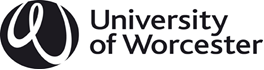 Application for Ethical Approval (Student)Student DeclarationI have read the University’s Ethics Policy and any relevant codes of practice or guidelines and I have identified and addressed the ethical issues in my research honestly and to the best of my knowledgeSupervisor/Tutor/Module Leader Declaration(Tick as applicable) I am satisfied that the student has identified and addressed the ethical issues and grant ethical approval for this research I refer this Application for Ethical Approval to the Institute Ethics Committee  I refer this Application for Ethical Approval to the University’s Ethics & Research Governance CommitteeInstitute Ethics Coordinator Declaration(Tick as applicable) The Institute Ethics Committee is satisfied that the student has identified and addressed the ethical issues and grants ethical approval for this research.The Institute Ethics Committee is not satisfied that the student has identified and addressed the ethical issues in this research and does not grant ethical approval for this research. The Institute Ethics Committee is not satisfied that the student has identified and addressed the ethical issues and refers this Application for Ethical Approval to the University’s Ethics & Research Governance CommitteeChair of the Ethics & Research Governance Committee Declaration(Tick as applicable) The Ethics & Research Governance Committee is satisfied that the student has identified and addressed the ethical issues and grants ethical approval for this research.The Ethics & Research Governance Committee is not satisfied that the student has identified and addressed the ethical issues in this research and does not grant ethical approval for this research.Student:Email:Institute:Student status:Supervisor/Tutor/Module leader:Project Title:Details of the researchOutline the context and rationale for the research, the aims and objectives of the research and the methods of data collection Context - For the first assignment for MECS2031 I will be required to conduct questionnaires  Rationale- The rationale is to explore whether music, sport, film, television, books and or various forms of popular culture are important to a group of people Aims- To explore the importance of popular cutlure in relation to people. Objectives- For 25 interviews to be conducted to caputre information about the role of popular culture in their everyday lives. The questionnaires will caputre socio-demographic information such as age categories, gender, occupation but they will not have contact details and will not include names or any other inforamtion that could identify the respondent.  Methods of data collection 25 questionniares that will be anonymous - I will ensure that there is nothing to identify the respondent.Who are your participants/subjects?You need to say who you will target e.g. will this be a random sample? Are you going to knock on doors, do you intend to ask stuents? How do you intend to recruit your participants?This should explain the means by which participants in the research will be recruited.  If any incentives and/or compensation (financial or other) is to be offered to participants, this should be clearly explained and justified.The respondents will be asked whether they can spare a few minutes in order to complete the questionnaire. They will be asked to give their consent before any question are asked. If they are not willing to complete the questionnaire then that choice will be respected and they will not be asked any questions.. - There will be a consent form for them to sign if they are willing to participate in answering a questonniare. How will you gain informed consent/assent?Where you will provide an information sheet and/or consent form, please append this.  If you are undertaking a deception study or covert research please outline how you will debrief participants below- written consent will be obtained- the interivewee will be asked to read through the consent form and will be asked to sign two copiesConfidentiality, anonymity, data storage and disposalProvide explanation of any measures to preserve confidentiality and anonymity, including specific explanation of data storage and disposal plans.- Confidenitiality will be preserved through no personal data being collected. If the resopndent is unwilling to answer a question then that wish will also be respoected. - the questionnaire responses will be put into an appendix, but there will be no information alluding as to who they are. - I will store the information from the recording device  to  a PC or Laptop or password protected memory stick. - I will ensure taht no other person or person(s) will hear or see any material in relation to the questionnaire. Ethical considerations and potential risks to participants/subjectsOutline the ethical issues you think the research raises and how you intend to address these issues.  - The respondents will be treated with the utmost respect and their wishes respected. at all times. -- if they wish to stop the questionnaire responses  at any time then that wish will be respected. - if they wish anything to be 'off the record' then I will respect their wishes.- The topics need to remain focused on mainstream popular culture such as films, music, teleivsion,sports etc. and should not focus on any sensitive issues. Published ethical guidelines to be followedIdentify the professional code(s) of practice and/or ethical guidelines relevant to the subject domain of the research.- the ethical guidelines include respecting the confidentiality of the respondent- giving the respondent the option to stop partaking in the questionnaire at any time- allowing the respondent to change their mind about taking part in the questionnaire- respecting and ensuring their anonymity - respecting their confidentiality- University's Ethics Policy Signature:Date:Signature:Date:Signature:Date:Signature:Date: